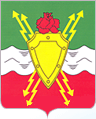 СОВЕТ ДЕПУТАТОВЗАКРЫТОГО АДМИНИСТРАТИВНО-ТЕРРИТОРИАЛЬНОГО ОБРАЗОВАНИЯ ГОРОДСКОЙ ОКРУГ МОЛОДЁЖНЫЙ МОСКОВСКОЙ ОБЛАСТИРЕШЕНИЕ	    ________2023г.                     №___ПРОЕКТОб утверждении изменений, которые вносятся в Правила благоустройства территории ЗАТО городской округ Молодёжный Московской областиНа основании Федерального закона от 06.10.2003 № 131-ФЗ «Об общих принципах организации местного самоуправления в Российской Федерации», Закона Московской области от 30.12.2014 №191/2014-ОЗ «О регулировании дополнительных вопросов в сфере благоустройства в Московской области», Совет депутатов ЗАТО городской округ Молодёжный Московской области решил:1.Утвердить прилагаемые изменения, которые вносятся в Правила благоустройства территории ЗАТО городской округ Молодёжный Московской области, утвержденные решением Совета депутатов ЗАТО городской округ Молодёжный Московской области от 27.12.2019 г. № 13/3 (с изменениями от 09.10.2020 № 12/4, от 23.07.2021 №7/4, от 29.11.2021 №11/2, от 12.08.2022 № 11/2, от 17.10.2022 №12/1, от 12.12.2022 №16/3, от 03.03.2023 №2/5, от 03.04.2023 №3/1, от 15.06.2023 №5/1) (Приложение №1).2.Опубликовать настоящее решение на официальном сайте администрации ЗАТО городской округ Молодёжный Московской области в информационно-телекоммуникационной сети Интернет.3.Настоящее Решение вступает в силу со дня его официального опубликования.
Председатель Совета депутатовЗАТО городской округ Молодёжный                                                                           С.П. Бочкарёв                                                           Глава ЗАТО городской округ Молодёжный Московской области                                                                                М.А. ПетуховПриложение №1 к решению Совета депутатов                                                                                   ЗАТО городской округ Молодёжный                                                                                   Московской областиот____________2023г.№______Изменения, которые вносятся в Правила благоустройства территории ЗАТО городской округ Молодёжный Московской областиГлаву II «Требования к объектам и элементам благоустройства» дополнить статьей 35 «Сезонные (летние) кафе» следующего содержания:«1. Размещение сезонных (летних) кафе производится на любой период времени с 1 апреля по 1 ноября. Собственник (правообладатель) стационарного предприятия общественного питания, выполняет монтаж сезонного (летнего) кафе не ранее 15 марта. Демонтаж сезонного (летнего) кафе не позднее 15 ноября.2. Сезонные (летние) кафе должны непосредственно примыкать к стационарному предприятию общественного питания или находится в непосредственной близости от стационарного предприятия питания, при этом границы места размещения летнего (сезонного) кафе не должны нарушать права собственников и пользователей соседних помещений, зданий, строений, сооружений.3. Не допускается размещение сезонных (летних) кафе:а) в 25-метровой зоне от технических сооружений общественного транспорта, в арках зданий, на газонах (без устройства специальной площадки на опорах (технологического настила высотой не более 0,45 м от газона до верхней отметки пола технологического настила), цветниках, детских и спортивных площадках;б) на тротуарах и площадках, если свободная ширина прохода от крайних элементов конструкции сезонного кафе до края проезжей части составляет менее 2 метров или если расстояние от крайних элементов конструкции сезонного кафе до границ опор освещения, других опор, стволов деревьев, парковочной разметки автотранспорта или других отдельно стоящих выступающих элементов составляет менее 1,5 метра;в) на земельных участках при стационарных предприятиях общественного питания, расположенных выше первых этажей нежилых зданий и не имеющих отдельного входа;г) без приспособления для беспрепятственного доступа к ним и к предоставляемым в них услугам инвалидов и других маломобильных групп населения.4. При необходимости выполнения ремонтных и иных работ на инженерных сетях, коммуникациях и иных объектах инфраструктуры, во время выполнения которых невозможно функционирование сезонного (летнего) кафе, соответствующий орган местного самоуправления за 14 дней до начала работ уведомляет собственника (правообладателя) стационарного предприятия общественного питания о необходимости демонтажа конструкций сезонного (летнего) кафе (полностью либо частично), с указанием дат начала и окончания соответствующих работ.5. При необходимости проведения аварийных работ уведомление производится незамедлительно.6. Собственник (правообладатель) стационарного предприятия общественного питания, обязан обеспечить возможность проведения соответствующих работ в указанный органом местного самоуправления период времени.7. При обустройстве сезонных (летних) кафе используются сборно-разборные (легковозводимые) конструкции, элементы оборудования.8. Обустройство сезонных (летних) кафе осуществляется с учетом необходимости обеспечения его доступности для маломобильных групп населения (путем использования пандусов, поручней, специальных тактильных и сигнальных маркировок).9. При оборудовании сезонных (летних) кафе не допускается:а) использование кирпича, строительных блоков и плит, монолитного бетона, железобетона, стальных профилированных листов, баннерной ткани;б) прокладка подземных инженерных коммуникаций и проведение строительно-монтажных работ капитального характера;в) заполнение пространства между элементами оборудования при помощи оконных и дверных блоков (рамное остекление), сплошных металлических панелей, сайдинг-панелей и остекления;г) использование для облицовки элементов оборудования кафе и навеса полиэтиленового пленочного покрытия, черепицы, металлочерепицы, металла, а также рубероида, асбестоцементных плит.10. Допускается размещение элементов оборудования сезонного (летнего) кафе с заглублением элементов их крепления до 0,30 м.11. Зонты, используемые при обустройстве сезонного (летнего) кафе, могут быть как однокупольными, так и многокупольными с центральной опорой. Высота зонтов не должна превышать высоту первого этажа (линии перекрытий между первым и вторым этажами) здания, строения, сооружения, занимаемого стационарным предприятием общественного питания. Материалом каркаса устраиваемых зонтов может быть металл, дерево (обработанное, окрашенное), а также композитные материалы. В качестве материала покрытия используется ткань пастельных тонов.12. В случае размещения нескольких сезонных (летних) кафе при стационарных предприятиях общественного питания, принадлежащих разным собственникам (владельцам) и расположенных в одном здании, строении, сооружении, конструкции сезонных (летних) кафе должны быть выполнены в едином архитектурно-художественном решении (гармонично взаимоувязанные материалы конструкций, колористические решения, рекламно-информационное оформление), с соблюдением единой линии размещения крайних точек выступа элементов оборудования сезонного (летнего) кафе относительно горизонтальной плоскости фасада.13. Элементы оборудования, используемые при обустройстве сезонного (летнего) кафе, должны быть выполнены в едином архитектурно-художественном стиле, с учетом колористического решения фасадов и стилистики здания, строения, сооружения, в котором размещено стационарное предприятие общественного питания, а также архитектурно-градостроительного решения окружающей застройки и особенностей благоустройства прилегающей территории.14. Декоративные ограждения, используемые при обустройстве сезонного (летнего) кафе, размещаются в одну линию в границах места размещения сезонного (летнего) кафе.Высота декоративных ограждений, используемых при обустройстве сезонных летних (кафе), не может быть менее 0,60 метров (за исключением случаев устройства контейнеров под озеленение, выполняющих функцию ограждения) и превышать 0,90 м (за исключением раздвижных, складных декоративных ограждений высотой в собранном (складном) состоянии не более 0,90 м и в разобранном - 1,80 м).Конструкции декоративных ограждений, устраиваемых на асфальтобетонном покрытии (покрытии из тротуарной плитки), должны быть выполнены из жестких секций, скрепленных между собой элементами, обеспечивающими их устойчивость.Конструкции декоративных ограждений не должны содержать элементов, создающих угрозу получения травм.В качестве декоративных ограждений не допускается использование глухих конструкций (за исключением случаев устройства контейнеров под озеленение, выполняющих функцию ограждения).15. Элементы озеленения, используемые при обустройстве сезонного (летнего) кафе, должны быть устойчивыми.Запрещается использование контейнеров для озеленения, изготовленных из легко бьющихся, пачкающихся материалов, а также стекла, строительного бетона, необработанного металла и пластика. Использование контейнеров для озеленения со сливным отверстием не допускается. Для организации озеленения сезонного (летнего) кафе допускается использование подвесных контейнеров, в том числе путем их размещения на декоративных ограждениях.16. Для обеспечения устойчивости элементов оборудования при устройстве сезонного (летнего) кафе допускается организация технологического настила высотой не более 0,45 м от отметки тротуара до верхней отметки пола технологического настила. Технологические настилы устраиваются на территории, имеющей уклон более 3 процентов (включительно), для целей ее выравнивания, в целях изоляции элементов крепления и элементов оборудования, для прокладки сетей электроснабжения в соответствии с требованиями пожарной безопасности, для организации ливнестока с поверхности тротуара.Вне зависимости от угла наклона территории, на которой размещается сезонное (летнее) кафе, осуществляется устройство технологического настила при неудовлетворительном состоянии покрытия территории в границах места размещения сезонного (летнего) кафе (разрушенное асфальтобетонное покрытие или покрытие тротуарной плиткой, наличие трещин, выбоин и т.д.).Лестничные сходы с технологического настила по ширине не должны быть менее 0,90 метра. Доступ маломобильных групп населения на технологический настил обеспечивается путем применения пандусов с максимальным уклоном 5 процентов. Допускается использование конструкций съемных пандусов.17. Высота элементов оборудования сезонного (летнего) кафе не должна превышать высоту первого этажа (линии перекрытий между первым и вторым этажами) здания, строения, сооружения, занимаемого стационарным предприятием общественного питания.18. Элементы оборудования сезонных (летних) кафе должны содержаться в технически исправном состоянии, быть очищенными от загрязнений.Не допускается наличие на элементах оборудования механических повреждений, прорывов размещаемых на них полотен, а также нарушение целостности конструкций. Металлические элементы конструкций, оборудования должны быть очищены от ржавчины и окрашены.19. При эксплуатации сезонного (летнего) кафе не допускается:а) использование оборудования, эксплуатация которого связана с выделением острых запахов (шашлычных, чебуречных и других), в случае размещения сезонного (летнего) кафе при стационарном предприятии общественного питания, расположенном в непосредственной близости к помещениям жилых зданий;б) использование звуковоспроизводящих устройств и устройств звукоусиления, игра на музыкальных инструментах, пение, а также иные действия, нарушающие тишину и покой граждан в ночное время;в) использование осветительных приборов вблизи окон жилых помещений в случае прямого попадания на окна световых лучей.».После статьи 35 «Сезонные (летние) кафе» добавить статью 35.1 «Порядок установки и оборудования сезонных (летних) кафе при стационарных предприятиях общественного питания» следующего содержания:«1. Установка и оборудование сезонных (летних) кафе при стационарных предприятиях общественного питания на земельных участках, находящихся в муниципальной собственности, земельных участках и землях, государственная собственность на которые не разграничена, осуществляются собственниками (правообладателями) таких стационарных предприятий общественного питания при наличии решения о предоставлении муниципальной услуги «Размещение сезонных (летних) кафе при стационарных предприятиях общественного питания на территории Московской области» в виде договора размещения сезонного (летнего) кафе при стационарном предприятии общественного питания с соблюдением настоящих Правил.Размещение сезонных (летних) кафе при стационарных предприятиях общественного питания в отсутствии решения о предоставлении муниципальной услуги «Размещение сезонных (летних) кафе при стационарных предприятиях общественного питания на территории Московской области», а также несоблюдение статьи 35. «Сезонные (летние) кафе» настоящих Правил являются нарушениями требований к размещению сезонных (летних) кафе.Собственники (правообладатели) стационарных предприятий общественного питания, ранее получившие разрешение на размещение сезонных (летних) кафе при стационарных предприятиях общественного питания в соответствии с порядком и условиями, установленными Правительством Московской области в соответствии с пунктом 3 статьи 39.36 Земельного кодекса Российской Федерации, вправе обратиться в администрацию за включением указанных сезонных (летних) кафе при стационарных предприятиях общественного питания в перечень мест размещения сезонных (летних) кафе при стационарных предприятиях общественного питания.Основаниями для исключения места размещения сезонного (летнего) кафе при стационарном предприятии общественного питания из перечня мест размещения сезонных (летних) кафе при стационарных предприятиях общественного питания являются:обоснованная нормативами градостроительного проектирования и (или) правилами землепользования и застройки, и (или) проектом планировки территории потребность в размещении объекта местного значения, необходимого для осуществления органами местного самоуправления полномочий по вопросам местного значения; создание сезонным (летним) кафе при стационарном предприятии общественного питания препятствий для строительства, реконструкции, длительного (более одного года) капитального ремонта объектов транспортной, инженерной, социальной инфраструктур;решение муниципальной общественной комиссии о благоустройстве общественной территории, принятое по результатам общественного обсуждения проекта такой общественной территории;повторное нарушение собственником (правообладателем) стационарного предприятия общественного питания, при котором размещено (сезонное) летнее кафе требований к размещению сезонного (летнего) кафе, включая требования по приспособлению для беспрепятственного доступа к сезонным (летним) кафе и к предоставляемым в них услугам инвалидов и других маломобильных групп населения;расторжение Администрацией договора размещения сезонного (летнего) кафе при стационарном предприятии общественного питания в порядке одностороннего отказа;прекращения деятельности по оказанию услуг общественного питания 
в стационарном предприятии общественного питания. Об исключении места размещения (сезонного) летнего кафе при стационарном предприятии общественного питания из перечня мест размещения сезонных (летних) кафе при стационарных предприятиях общественного питания администрация уведомляет собственника (правообладателя) предприятия общественного питания не позднее чем за один месяц до исключения места размещения (сезонного) летнего кафе при стационарном предприятии общественного питания из перечня мест размещения сезонных (летних) кафе при стационарных предприятиях общественного питания.В случае прекращения деятельности по оказанию услуг общественного питания 
в стационарном предприятии общественного питания собственник (правообладатель) стационарного предприятия общественного питания обеспечивает демонтаж сезонного (летнего) кафе при стационарном предприятии общественного питания до прекращения деятельности стационарного предприятия общественного питания.».После статьи 35.1 «Порядок установки и оборудования сезонных (летних) кафе при стационарных предприятиях общественного питания» добавить статью 35.2 «Требования к архитектурно-художественному облику территорий городского округа в части внешнего вида сезонных (летних) кафе при стационарных предприятиях общественного питания» следующего содержания:«1. Требования к архитектурно-художественному облику территорий городского округа в части внешнего вида сезонных (летних) кафе при стационарных предприятиях общественного питания (далее, соответственно - сезонные (летние) кафе, требования
к внешнему виду сезонных (летних) кафе) - совокупность требований к объемным, пространственным, колористическим и иным решениям внешних поверхностей сезонных (летних) кафе, соблюдение которых  обеспечивает надлежащее состояние и внешний вид сезонного (летнего) кафе при стационарном предприятии общественного питания, размещаемого в соответствии с договором размещения сезонного (летнего) кафе при стационарном предприятии общественного питания.Типология сезонных (летних) кафе, подлежащая учету при включении мест размещения сезонных (летних) кафе в перечень мест размещения сезонных (летних) кафе при стационарных предприятиях общественного питания, при принятии решений о предоставлении муниципальной услуги «Размещение сезонных (летних) кафе при стационарных предприятиях общественного питания на территории Московской области»:компактные сезонные (летние) кафе - сезонные (летние) кафе в виде выступов на уровне первого этажа или сидений на подоконниках оконных (витринных) проемов наружной стены зала обслуживания посетителей (помещения для посетителей) здания (строения, сооружения) стационарного предприятия общественного питания с одним или несколькими следующими видами обустройства:скамья без спинки шириной не менее 0,35-0,5 м, высотой от уровня земли не менее 0,35-0,5 м и встроенным в скамью столиком шириной не менее 0,35-0,5 м, высотой от уровня земли не менее 0,6-1,0 м на подоконнике здания (строения, сооружения) стационарного предприятия общественного питания с шириной места для ног от края скамьи не менее 0,4 м (далее - скамья без спинки на подоконнике);скамья со спинкой шириной не менее 0,5-0,6 м, высотой от уровня земли сидения не менее 0,35-0,5 м, высотой верхнего края спинки от сидения не менее 0,35-0,5 м и встроенным в скамью столиком шириной не менее 0,5-0,6 м, высотой от уровня земли
не менее 0,6-1,0 м на подоконнике с шириной места для ног от края скамьи не менее 0,5 м (далее - скамья со спинкой на подоконнике);скамья без спинки шириной не менее 0,35-0,5 м, высотой от уровня земли не менее 0,35-0,5 м и встроенным в скамью столиком шириной не менее 0,35-0,5 м, высотой от уровня земли не менее 0,6-1,0 м вдоль оконного (витринного) проема здания (строения, сооружения) стационарного предприятия общественного питания с шириной места для ног от края скамьи не менее 0,5 м (далее - скамья без спинки вдоль оконного проема);балкон (ширина - не менее 1,0-1,2 м, высота пола балкона от уровня земли - не менее 0,45-1,2 м), с ограждением (высота - не менее 0,8-1,0 м) и мебелью, с общей длиной балкона не менее 1,5 м вдоль оконного (витринного) проема (далее - балкон);террасы - сезонные (летние) кафе, непосредственно примыкающие к зданию (строению, сооружению) предприятия общественного питания с одним или несколькими следующими видами обустройства:терраса с деревянным технологическим настилом шириной не менее 2,9 м, длиной не менее 3,0 м, высотой от уровня земли не менее 0,15- 0,5 м с мебелью, ограждением, освещением, урнами, а также при необходимости зонтами и (или) маркизами, иными элементами оборудования (далее - плоскостная терраса);терраса со сборно-разборной перголой с деревянным технологическим настилом шириной не менее 2,9 м, длиной не менее 3,0 м, высотой от уровня земли
не менее 0,15-0,5 м, с мебелью, ограждением, освещением, урнами, а также при необходимости с иными элементами оборудования (далее - объемная терраса);веранды - сезонные (летние) кафе, находящиеся в непосредственной близости от здания (строения, сооружения) предприятия общественного питания с видами (одним или несколькими) обустройства:веранда с деревянным технологическим настилом шириной не менее 2,9 м, длиной не менее 3,0 м, высотой от уровня земли не менее 0,15- 0,5 м, с мебелью, ограждением, освещением, а также при необходимости зонтами и (или) маркизами, иными элементами оборудования (далее - плоскостная веранда);веранда со сборно-разборной перголой с деревянным технологическим настилом шириной не менее 2,9 м, длиной не менее 3, 0 м, высотой от уровня земли
не менее 0,15- 0,5 м, с мебелью, ограждением, а также при необходимости с иными элементами оборудования.Скамьи без спинки на подоконнике, скамьи без спинки вдоль оконного проема,а также плоскостные террасы и плоскостные веранды с одним рядом столиков допускается устанавливать на твердом покрытии без технологического настила.Расчет площади мест размещения сезонных (летних) кафе при включении мест размещения сезонных (летних) кафе в перечень мест размещения сезонных (летних) кафе при стационарных предприятиях общественного питания осуществляется по следующим формулам:для компактных сезонных (летних) кафе:Sкафе = (Ш1+Ш2) х ((Д1 х N +Д2 х N) + Д3х2),где:Sкафе - общая площадь места размещения;Ш1 - ширина места размещения всех конструкций и элементов оборудования.   Ш2 - ширина места для ног (при наличии);Д1 - длина скамьи (балкона);Д2 - длина стены между скамьями (балконами) и длина столика (при наличии);N - количество Д1, Д2;Д3 - расстояние от крайних скамей, составляющее не менее 0,4 м (для скамей);для террас:Sкафе = Шн х Дн,где:Sкафе - общая площадь места размещения;Шн = (Шпр1 + Ш пр2 …+ Ш прn) + (Ш1 + Ш2 …+ Шn) + (Швх1 + Швх2 …+ Швхn) + Шо, Дн = (Д1 + Д2 …+ Дn) + (Шпр1 + Ш пр2 …+ Ш прn) + (Швх1 + Швх2 …+ Швхn) + Шо,где:Шн - суммарная ширина технологического настила плоскостных террас или технологического настила и перголы объемных террас, или при размещении плоскостных террас без технологического настила совокупная ширина всех конструкций и элементов оборудования террасы, включая проходы и входы;Дн - суммарная длина технологического настила плоскостных террас или технологического настила и перголы объемных террас, или при размещении плоскостных террас без технологического настила совокупная длина всех конструкций
и элементов оборудования террасы, включая проходы и входы;(Шпр1 + Ш пр2 …+ Ш прn) - суммарная ширина всех проходов между мебелью;(Ш1 + Ш2 …+ Шn) - суммарная ширина мебели;(Швх1 + Ш вх2 …+ Швхn) - суммарная ширина всех входов на террасу.Шо - суммарная ширина отступов от мебели для ограждений, озеленения;(Д1 + Д2 …+ Дn) - суммарная длина мебели (зонтов, маркиз), проходов;для веранд:Sкафе = Шн х Дн, где:Sкафе - общая площадь места размещения;Шн = (Шпр1 + Ш пр2 …+ Ш прn)+(Ш1 + Ш2 …+ Шn)+(Швх1 + Швх2 …+ Швхn) + Шо, Дн = (Д1 + Д2 …+ Дn) + (Шпр1 + Ш пр2 …+ Ш прn) + (Швх1 + Швх2 …+ Швхn) + Шо,где:Шн = суммарная ширина технологического настила плоскостных веранд или технологического настила и перголы объемных веранд;Шн = суммарная длина технологического настила плоскостных веранд или технологического настила и перголы объемных веранд;(Шпр1 + Ш пр2 …+ Ш прn) - суммарная ширина проходов между мебелью;(Ш1 + Ш2 …+ Шn) - суммарная ширина мебели;(Швх1 + Ш вх2 …+ Швхn) - суммарная ширина всех входов на веранду;Шо - суммарная ширина отступов от мебели для ограждений, озеленения.(Д1 + Д2 …+ Дn) - суммарная длина мебели (зонтов, маркиз), проходов.Размеры сезонных (летних) кафе не должны превышать размеры прилегающих территорий зданий (строений, сооружений) стационарных предприятий общественного питания или земельных участков под зданиями (строениями, сооружениями) стационарных предприятий общественного питания (при наличии), определяемых
в соответствии со статьей 52.1 «Порядок определения границ прилегающих территорий» настоящих Правил.При установке и оборудовании сезонных (летних) кафе при стационарных предприятиях общественного питания допускаются следующие типы навесов:зонты (однокупольные, многокупольные с опорой) для плоскостных террас, плоскостных веранд;отдельно стоящие маркизы для плоскостных террас, плоскостных веранд;сборно-разборные перголы (односкатная, двухскатная, плоская) для объемных террас, объемных веранд;маркизы, прикрепляемые к стене здания (строения, сооружения) предприятия общественного питания, для скамьи без спинки на подоконнике, скамьи со спинкой на подоконнике, скамьи без спинки вдоль оконного проема, балконов, плоскостных террас, плоскостных веранд.Высота навесов всех типов (вертикальный размер, измеряемый от уровня земли до верхней отметки самого высокого конструктивного элемента навеса) не должна превышать высоту первого этажа (линии перекрытия между первым и вторым этажами) стационарного предприятия общественного питания.Скамьи без спинки на подоконнике, скамьи без спинки вдоль оконного проема, балконы, а также плоскостные террасы и плоскостные веранды допускается размещать без навесов.Для установки и оборудования сезонных (летних) кафе: используются сборно-разборные (легковозводимые) конструкции
и элементы оборудования;для всех конструкций и элементов оборудования (включая навесы) не допускается использование:кирпича и иных керамических изделий;строительных (бетонных) блоков и плит, монолитного бетона, железобетона, цементобетона, цемента, асбестоцементных плит;стальных профилированных листов (профнастила), сетки-рабицы, сварных решеток; баннерной ткани, полиэтиленового пленочного покрытия, брезента, терпаулина, пластиковой сетки, а также для навесов не допускаются ткани, не предназначенные для изготовления навесов (тентов);внешних поверхностей с имитацией дикого, колотого камня;пластикового, винилового сайдинга, полиуретанового декора, арматуры, крупных фракций штукатурки «фактурная «шуба» и «короед»;мягкой черепицы, шифера, металлочерепицы, керамической черепицы, песчано-цементной черепицы, сланцевой кровли, сотового или профилированного поликарбоната;стилизаций под сельскую архитектуру (ранчо, фермы, хуторы, мазанки)
в городах и поселках городского типа; стилизаций под средневековые замки и крепости;твердых коммунальных отходов (в том числе картона, бумаги, поддонов, ящиков, иных упаковочных материалов, бутылок, стеклянного боя, отходов, образующихся в процессе сноса, разборки, реконструкции, ремонта (в том числе капитального) или строительства, шин и частей транспортных средств);покрытия (пропитки) штор, занавесов, навесов должны обеспечивать прочность, влагостойкость, высокую устойчивость к горению, выгоранию, гниению, механическим повреждениям, деформациям, загрязнению (включая жир), ветровой нагрузке, перепадам температур, воздействию грибка и растворителей, не впитывать запахи;материалы каркаса навесов, ограждений, технологического настила сезонных (летних) кафе:дерево, композитные материалы, алюминий и сталь (для каркаса навесов);внешняя поверхность окрашенная и (или) с защитным покрытием;покрытия (пропитки) внешней поверхности должны обеспечивать прочность, высокую устойчивость к горению, выгоранию, гниению, механическим повреждениям, деформациям;элементы озеленения размещаются в одну линию шириной вдоль границы места размещения сезонных (летних) кафе:не менее чем с двух сторон для балконов; с трех сторон для террас;с четырех сторон для веранд;виды размещения элементов озеленения, не менее чем один из которых подлежит использованию:в контейнерах (вазонах) в составе конструкций ограждения;в контейнерах (вазонах) непосредственно вдоль ограждения на земле (покрытии, технологическом настиле);в контейнерах (вазонах, кашпо, шпалер) с прикреплением к внешней стороне ограждения без установки на землю (покрытие, технологический настил).допускается размещение элементов озеленения в вазах, кашпо для декорирования мебели и технологического настила;контейнеры для озеленения (вазоны, кашпо, шпалеры) должны быть устойчивыми, однотипными;в контейнерах для озеленения (вазонах, кашпо, шпалерах и иных конструкциях) весь период размещения сезонного (летнего) кафе должны быть высажены (размещены) декоративные визуально привлекательные, не поломанные, не искусственные, не увядшие (не больные и не сухие) растения (цветы, кусты, деревья);при установке и оборудовании сезонных (летних) кафе применяются цвета конструкций и оборудования, приведенные в таблице «Допустимые цвета, цветовые сочетания, подлежащие учету при подборе цвета, цветовых сочетаний внешних поверхностей конструкций и оборудования сезонных (летних) кафе».Таблица «Допустимые цвета, цветовые сочетания, подлежащие учету при подборе цвета, цветовых сочетаний внешних поверхностей конструкций и оборудования сезонных (летних) кафе»При установке и эксплуатации существующих сезонных (летних) кафе не допускаются:эксплуатационные деформации внешних поверхностей конструкций
и элементов оборудования (включая навесы): растрескивания, осыпания, трещины, плесень и грибок, пятна выгорания цветового пигмента, коробления, отслаивания, коррозия, высолы, потеки, пятна ржавчины, пузыри, свищи, обрушения, провалы, крошения, пучения, расслаивания, дыры, пробоины, заплаты, вмятины, выпадение отделки и креплений, иные визуально воспринимаемые разрушения фактурного и красочного слоев конструкций и элементов оборудования;разрушение архитектурно-строительных изделий, элементов конструкций
и архитектурного декора, механические повреждения, нарушение целостности конструкций;загрязнения, сорная растительность;не закрепленные короба, кожухи, провода, розетки на поверхностях конструкций и элементов оборудования;рекламные конструкции: самовольно размещенные, эксплуатируемые после окончания срока договора на установку, эксплуатируемые после аннулирования ранее выданного разрешения, эксплуатируемые с нарушением требований к установке
и эксплуатации;средства информации: самовольно размещенные, эксплуатируемые после окончания срока согласования размещения информации, эксплуатируемые
с нарушением дизайн-проекта, в соответствии с которым получено согласование размещения информации;вандальные изображения;отсутствие визуальных средств информации, специализированных элементов, размещаемых для обеспечения беспрепятственного доступа маломобильных групп населения.Несоблюдение при размещении сезонных (летних) кафе при стационарных предприятиях общественного питания пунктов 4, 5, 6 настоящей статьи является нарушением муниципального правового акта и необеспечением надлежащего состояния и внешнего вида сезонного (летнего) кафе, за которые предусматривается ответственность в договоре размещения сезонного (летнего) кафе при стационарном предприятии общественного питания.Контроль за соблюдением требований, установленных пунктами 4, 5, 6 настоящей статьи в рамках договора размещения сезонного (летнего) кафе при стационарном предприятии общественного питания, осуществляется органами местного самоуправления городского округа. В статье 21.2 «Требования к внешнему виду некапитальных сооружений, иных элементов благоустройства и объектов благоустройства мест продажи товаров (выполнения работ, оказания услуг) на ярмарках, организуемых на территории ЗАТО городской округ Молодёжный» слова «на автовокзалах, железнодорожных и речных вокзалах, портах;» исключить.Цвет,цветовое сочетание «ц» - цвет«цс» - сочетание«ц/цс» - цвет и все сочетания с цветомЦвет,цветовое сочетание «ц» - цвет«цс» - сочетание«ц/цс» - цвет и все сочетания с цветомОграничения использования цвета, цветового сочетания внешних поверхностей конструкций и оборудования сезонных (летних) кафе в зависимости от расположения места размещения сезонного (летнего) кафе«НЕТ» - не допускается для всех сезонных (летних) кафе«ДА» - допускается для всех сезонных (летних) кафе«НЕТ-П» - не допускается вдоль общественных территорий, улиц и дорог общего пользования, водных объектов общего пользования, территорий объектов культурного наследия с исторически связанными с ними территориями, территорий объектов социальной инфраструктуры, территорий объектов религиозного использования, территорий въездных групп, мемориальных комплексов, скульптурно-архитектурных композиций, монументально-декоративный композиций.   Примечание: ограничения не распространяются на цвета, цветовые сочетания внешних поверхностей конструкций и оборудования сезонных (летних) кафе, одобренных Экспертным советом, формируемым Межведомственной комиссией по обеспечению реализации мероприятий по формированию современной городской среды, образованной в соответствии с постановлением Губернатора Маковской области от 23.05.2017 № 226-ПГ (для создаваемых или развиваемых общественных территорий) и (или) муниципальной общественной комиссией.Ограничения использования цвета, цветового сочетания внешних поверхностей конструкций и оборудования сезонных (летних) кафе в зависимости от расположения места размещения сезонного (летнего) кафе«НЕТ» - не допускается для всех сезонных (летних) кафе«ДА» - допускается для всех сезонных (летних) кафе«НЕТ-П» - не допускается вдоль общественных территорий, улиц и дорог общего пользования, водных объектов общего пользования, территорий объектов культурного наследия с исторически связанными с ними территориями, территорий объектов социальной инфраструктуры, территорий объектов религиозного использования, территорий въездных групп, мемориальных комплексов, скульптурно-архитектурных композиций, монументально-декоративный композиций.   Примечание: ограничения не распространяются на цвета, цветовые сочетания внешних поверхностей конструкций и оборудования сезонных (летних) кафе, одобренных Экспертным советом, формируемым Межведомственной комиссией по обеспечению реализации мероприятий по формированию современной городской среды, образованной в соответствии с постановлением Губернатора Маковской области от 23.05.2017 № 226-ПГ (для создаваемых или развиваемых общественных территорий) и (или) муниципальной общественной комиссией.Ограничения использования цвета, цветового сочетания внешних поверхностей конструкций и оборудования сезонных (летних) кафе в зависимости от расположения места размещения сезонного (летнего) кафе«НЕТ» - не допускается для всех сезонных (летних) кафе«ДА» - допускается для всех сезонных (летних) кафе«НЕТ-П» - не допускается вдоль общественных территорий, улиц и дорог общего пользования, водных объектов общего пользования, территорий объектов культурного наследия с исторически связанными с ними территориями, территорий объектов социальной инфраструктуры, территорий объектов религиозного использования, территорий въездных групп, мемориальных комплексов, скульптурно-архитектурных композиций, монументально-декоративный композиций.   Примечание: ограничения не распространяются на цвета, цветовые сочетания внешних поверхностей конструкций и оборудования сезонных (летних) кафе, одобренных Экспертным советом, формируемым Межведомственной комиссией по обеспечению реализации мероприятий по формированию современной городской среды, образованной в соответствии с постановлением Губернатора Маковской области от 23.05.2017 № 226-ПГ (для создаваемых или развиваемых общественных территорий) и (или) муниципальной общественной комиссией.Ограничения использования цвета, цветового сочетания внешних поверхностей конструкций и оборудования сезонных (летних) кафе в зависимости от расположения места размещения сезонного (летнего) кафе«НЕТ» - не допускается для всех сезонных (летних) кафе«ДА» - допускается для всех сезонных (летних) кафе«НЕТ-П» - не допускается вдоль общественных территорий, улиц и дорог общего пользования, водных объектов общего пользования, территорий объектов культурного наследия с исторически связанными с ними территориями, территорий объектов социальной инфраструктуры, территорий объектов религиозного использования, территорий въездных групп, мемориальных комплексов, скульптурно-архитектурных композиций, монументально-декоративный композиций.   Примечание: ограничения не распространяются на цвета, цветовые сочетания внешних поверхностей конструкций и оборудования сезонных (летних) кафе, одобренных Экспертным советом, формируемым Межведомственной комиссией по обеспечению реализации мероприятий по формированию современной городской среды, образованной в соответствии с постановлением Губернатора Маковской области от 23.05.2017 № 226-ПГ (для создаваемых или развиваемых общественных территорий) и (или) муниципальной общественной комиссией.Ограничения использования цвета, цветового сочетания внешних поверхностей конструкций и оборудования сезонных (летних) кафе в зависимости от расположения места размещения сезонного (летнего) кафе«НЕТ» - не допускается для всех сезонных (летних) кафе«ДА» - допускается для всех сезонных (летних) кафе«НЕТ-П» - не допускается вдоль общественных территорий, улиц и дорог общего пользования, водных объектов общего пользования, территорий объектов культурного наследия с исторически связанными с ними территориями, территорий объектов социальной инфраструктуры, территорий объектов религиозного использования, территорий въездных групп, мемориальных комплексов, скульптурно-архитектурных композиций, монументально-декоративный композиций.   Примечание: ограничения не распространяются на цвета, цветовые сочетания внешних поверхностей конструкций и оборудования сезонных (летних) кафе, одобренных Экспертным советом, формируемым Межведомственной комиссией по обеспечению реализации мероприятий по формированию современной городской среды, образованной в соответствии с постановлением Губернатора Маковской области от 23.05.2017 № 226-ПГ (для создаваемых или развиваемых общественных территорий) и (или) муниципальной общественной комиссией.Ограничения использования цвета, цветового сочетания внешних поверхностей конструкций и оборудования сезонных (летних) кафе в зависимости от расположения места размещения сезонного (летнего) кафе«НЕТ» - не допускается для всех сезонных (летних) кафе«ДА» - допускается для всех сезонных (летних) кафе«НЕТ-П» - не допускается вдоль общественных территорий, улиц и дорог общего пользования, водных объектов общего пользования, территорий объектов культурного наследия с исторически связанными с ними территориями, территорий объектов социальной инфраструктуры, территорий объектов религиозного использования, территорий въездных групп, мемориальных комплексов, скульптурно-архитектурных композиций, монументально-декоративный композиций.   Примечание: ограничения не распространяются на цвета, цветовые сочетания внешних поверхностей конструкций и оборудования сезонных (летних) кафе, одобренных Экспертным советом, формируемым Межведомственной комиссией по обеспечению реализации мероприятий по формированию современной городской среды, образованной в соответствии с постановлением Губернатора Маковской области от 23.05.2017 № 226-ПГ (для создаваемых или развиваемых общественных территорий) и (или) муниципальной общественной комиссией.Ограничения использования цвета, цветового сочетания внешних поверхностей конструкций и оборудования сезонных (летних) кафе в зависимости от расположения места размещения сезонного (летнего) кафе«НЕТ» - не допускается для всех сезонных (летних) кафе«ДА» - допускается для всех сезонных (летних) кафе«НЕТ-П» - не допускается вдоль общественных территорий, улиц и дорог общего пользования, водных объектов общего пользования, территорий объектов культурного наследия с исторически связанными с ними территориями, территорий объектов социальной инфраструктуры, территорий объектов религиозного использования, территорий въездных групп, мемориальных комплексов, скульптурно-архитектурных композиций, монументально-декоративный композиций.   Примечание: ограничения не распространяются на цвета, цветовые сочетания внешних поверхностей конструкций и оборудования сезонных (летних) кафе, одобренных Экспертным советом, формируемым Межведомственной комиссией по обеспечению реализации мероприятий по формированию современной городской среды, образованной в соответствии с постановлением Губернатора Маковской области от 23.05.2017 № 226-ПГ (для создаваемых или развиваемых общественных территорий) и (или) муниципальной общественной комиссией.Цвет,цветовое сочетание «ц» - цвет«цс» - сочетание«ц/цс» - цвет и все сочетания с цветомЦвет,цветовое сочетание «ц» - цвет«цс» - сочетание«ц/цс» - цвет и все сочетания с цветомКонструкции навесов4Технологическийнастил4Текстиль навесов1Ограждение4Контейнеры озеленения4Текстиль навесов, штор, занавесов, вертикальных маркиз, экранов2Мебель, декор мебели51неоновый, флуоресцентный «ц/цс»«НЕТ»«НЕТ»«НЕТ»«НЕТ»«НЕТ»«НЕТ»«НЕТ»25 и более цветов «ц/цс»5«НЕТ»«НЕТ»«НЕТ»«НЕТ»«НЕТ»«НЕТ»«ДА»3фиолетовый «ц/цс»5«НЕТ»«НЕТ»«НЕТ»«НЕТ»«НЕТ»«НЕТ»«ДА»4черный-желтый «цс»5«НЕТ»«НЕТ»«НЕТ»«НЕТ»«НЕТ»«НЕТ»«ДА»5красный-зеленый «цс»5«НЕТ»«НЕТ»«НЕТ»«НЕТ»«НЕТ»«НЕТ»«ДА»6оранжевый-синий «цс»5«НЕТ»«НЕТ»«НЕТ»«НЕТ»«НЕТ»«НЕТ»«ДА»7розовый-зеленый «цс»5«НЕТ»«НЕТ»«НЕТ»«НЕТ»«НЕТ»«НЕТ»«ДА»8оранжевый-голубой «цс»«НЕТ»«НЕТ»«НЕТ»«НЕТ»«НЕТ»«НЕТ»«ДА»9желтый-синий «цс»5«НЕТ»«НЕТ»«НЕТ»«НЕТ»«НЕТ»«НЕТ»«ДА»10черный-белый «цс»5«НЕТ»«НЕТ»«НЕТ»«НЕТ»«НЕТ»«НЕТ»«ДА»11белый-синий «цс»5«НЕТ»«НЕТ»«НЕТ»«НЕТ»«НЕТ»«НЕТ»«ДА»12белый-красный «цс»5«НЕТ»«НЕТ»«НЕТ»«НЕТ»«НЕТ»«НЕТ»«ДА»13красный-желтый «цс»5«НЕТ»«НЕТ»«НЕТ»«НЕТ»«НЕТ»«НЕТ»«ДА»14синий-красный «цс»5«НЕТ»«НЕТ»«НЕТ»«НЕТ»«НЕТ»«НЕТ»«ДА»15голубой-красный «цс 5«НЕТ»«НЕТ»«НЕТ»«НЕТ»«НЕТ»«НЕТ»«ДА»16черный-красный «цс»5«НЕТ»«НЕТ»«НЕТ»«НЕТ»«НЕТ»«НЕТ»«ДА»17черный-оранжевый «цс»«НЕТ»«НЕТ»«НЕТ»«НЕТ»«НЕТ»«НЕТ»«ДА»18черный-синий «цс»5«НЕТ»«НЕТ»«НЕТ»«НЕТ»«НЕТ»«НЕТ»«ДА»19черный-голубой «цс»5«НЕТ»«НЕТ»«НЕТ»«НЕТ»«НЕТ»«НЕТ»«ДА»20черный-розовый «цс»5«НЕТ»«НЕТ»«НЕТ»«НЕТ»«НЕТ»«НЕТ»«ДА»21черный-зеленый «цс»5«НЕТ»«НЕТ»«НЕТ»«НЕТ»«НЕТ»«НЕТ»«ДА»22желтый-оранжевый «цс»«НЕТ»«НЕТ»«НЕТ»«НЕТ»«НЕТ»«НЕТ»«ДА»23розовый-желтый «цс»5«НЕТ»«НЕТ»«НЕТ»«НЕТ»«НЕТ»«НЕТ»«ДА»24голубой-розовый «цс»5«НЕТ»«НЕТ»«НЕТ»«НЕТ»«НЕТ»«НЕТ»«ДА»25красный-оранжевый «цс»«НЕТ»«НЕТ»«НЕТ»«НЕТ»«НЕТ»«НЕТ»«ДА»26синий-голубой «цс»5«НЕТ»«НЕТ»«НЕТ»«НЕТ»«НЕТ»«НЕТ»«ДА»27синий-зеленый «цс»5«НЕТ»«НЕТ»«НЕТ»«НЕТ»«НЕТ»«НЕТ»«ДА»28голубой-зеленый «цс»5«НЕТ»«НЕТ»«НЕТ»«НЕТ»«НЕТ»«НЕТ»«ДА»29золотой «ц»5«НЕТ»«НЕТ»«НЕТ»«НЕТ»«НЕТ»«НЕТ»«ДА»30оранжевый «ц»5«НЕТ»«НЕТ»«НЕТ»«НЕТ»«НЕТ»«НЕТ»«ДА»31синий «ц»5«НЕТ»«НЕТ»«НЕТ»«НЕТ»«НЕТ»«НЕТ»«ДА»32красный «ц» 2, 5«НЕТ-П»«НЕТ-П»«НЕТ»«НЕТ-П»«НЕТ-П»«НЕТ-П»«ДА»33желтый «ц» 2, 5«НЕТ-П»«НЕТ-П»«НЕТ»«НЕТ-П»«НЕТ-П»«НЕТ-П»«ДА»34голубой «ц» 2, 5«НЕТ-П»«НЕТ-П»«НЕТ»«НЕТ-П»«НЕТ-П»«НЕТ-П»«ДА»35розовый «ц» 2, 5«НЕТ-П»«НЕТ-П»«НЕТ»«НЕТ-П»«НЕТ-П»«НЕТ-П»«ДА»36зеленый «ц/цс»2, 4, 5«НЕТ-П»«НЕТ-П»«ДА»«НЕТ-П»«НЕТ-П»«НЕТ-П»«ДА»37черный «ц/цс» 5«ДА»«ДА»«НЕТ»«ДА»«ДА»«НЕТ»«ДА»38серый «ц/цс»1, 2, 4, 5«ДА»«ДА»«ДА» «ДА»«ДА»«ДА»«ДА»39белый «ц/цс»1, 2, 4, 5«ДА»«ДА»«ДА» «ДА»«ДА»«ДА»«ДА»40коричневый «ц/цс»1, 2, 4, 5«ДА»«ДА»«ДА» «ДА»«ДА»«ДА»«ДА»41бежевый «ц/цс»1, 2, 4, 5«ДА»«ДА»«ДА» «ДА»«ДА»«ДА»«ДА»42дерево, металл «ц/цс» 5«ДА»«ДА»«НЕТ»«ДА»«ДА»«НЕТ»«ДА»Примечание:1 для навесов рекомендуются серо-белый (RAL9002, RAL7047, RAL7035), белый (RAL 9003, RAL9010, RAL9016, RAL9001), бежевый (RAL0608020, RAL0508020, RAL0608030, RAL0508030, RAL0507050, RAL0505040) серый (RAL7040, RAL7045, RAL7046, RAL7037), коричневый (RAL8001, RAL8023), зеленый (RAL6025, RAL6011);2 для штор, занавесов, вертикальных маркиз, экранов рекомендуются серо-белый (RAL9002, RAL7047, RAL7035), белый (RAL9003, RAL9010, RAL9016, RAL9001), бежевый (RAL0608020, RAL0508020, RAL0608030, RAL0508030, RAL0507050, RAL0505040, RAL0707020, RAL7034, RAL1020), зеленый (RAL1108050, RAL1008060), зеленый (RAL1503020, RAL1602015), голубой (RAL2008020, RAL1908020, RAL2607020, RAL2507020), серый (RAL9003, RAL9010, RAL9016, RAL9001), желтый (RAL1018, RAL1021, RAL1023),  розовый (RAL0205040, RAL0105040), красный (RAL0404067, RAL2004), коричневый (RAL8001, RAL8023);3 не более 2-х цветов в цветовом сочетании с рекомендуемым балансом цветов 50/50%, 20/80%;4 для конструкций навесов, технологического настила, ограждения, контейнеров озеленения рекомендуются серо-белый (RAL9002, RAL7047, RAL7035), белый (RAL 9003, RAL9010, RAL9016, RAL9001), бежевый (RAL0608020, RAL0508020, RAL0608030, RAL0508030, RAL0507050, RAL0505040) серый (RAL7010, RAL7011, RAL7015, RAL7024, RAL7039, RAL7037), коричневый (RAL8002, RAL8003, RAL8004, RAL8007, RAL8011, RAL8012), зеленый (RAL6011, RAL6019, RAL6021, RAL6025), голубой (RAL5007, RAL5009, RAL5012, RAL5014, RAL5023, RAL5024), желтый (RAL1018, RAL1021, RAL1023), красный (RAL0404067, RAL2004);5 выбирается одно из типовых сочетаний цветов мебели (декора мебели):монохромный светлый без цветовых акцентов;монохромный темный без цветовых акцентов;монохромный нейтральный без цветовых акцентов; монохромный светлый с цветовыми акцентами;монохромный темный с цветовыми акцентами;монохромный нейтральный с цветовыми акцентами.Примечание:1 для навесов рекомендуются серо-белый (RAL9002, RAL7047, RAL7035), белый (RAL 9003, RAL9010, RAL9016, RAL9001), бежевый (RAL0608020, RAL0508020, RAL0608030, RAL0508030, RAL0507050, RAL0505040) серый (RAL7040, RAL7045, RAL7046, RAL7037), коричневый (RAL8001, RAL8023), зеленый (RAL6025, RAL6011);2 для штор, занавесов, вертикальных маркиз, экранов рекомендуются серо-белый (RAL9002, RAL7047, RAL7035), белый (RAL9003, RAL9010, RAL9016, RAL9001), бежевый (RAL0608020, RAL0508020, RAL0608030, RAL0508030, RAL0507050, RAL0505040, RAL0707020, RAL7034, RAL1020), зеленый (RAL1108050, RAL1008060), зеленый (RAL1503020, RAL1602015), голубой (RAL2008020, RAL1908020, RAL2607020, RAL2507020), серый (RAL9003, RAL9010, RAL9016, RAL9001), желтый (RAL1018, RAL1021, RAL1023),  розовый (RAL0205040, RAL0105040), красный (RAL0404067, RAL2004), коричневый (RAL8001, RAL8023);3 не более 2-х цветов в цветовом сочетании с рекомендуемым балансом цветов 50/50%, 20/80%;4 для конструкций навесов, технологического настила, ограждения, контейнеров озеленения рекомендуются серо-белый (RAL9002, RAL7047, RAL7035), белый (RAL 9003, RAL9010, RAL9016, RAL9001), бежевый (RAL0608020, RAL0508020, RAL0608030, RAL0508030, RAL0507050, RAL0505040) серый (RAL7010, RAL7011, RAL7015, RAL7024, RAL7039, RAL7037), коричневый (RAL8002, RAL8003, RAL8004, RAL8007, RAL8011, RAL8012), зеленый (RAL6011, RAL6019, RAL6021, RAL6025), голубой (RAL5007, RAL5009, RAL5012, RAL5014, RAL5023, RAL5024), желтый (RAL1018, RAL1021, RAL1023), красный (RAL0404067, RAL2004);5 выбирается одно из типовых сочетаний цветов мебели (декора мебели):монохромный светлый без цветовых акцентов;монохромный темный без цветовых акцентов;монохромный нейтральный без цветовых акцентов; монохромный светлый с цветовыми акцентами;монохромный темный с цветовыми акцентами;монохромный нейтральный с цветовыми акцентами.Примечание:1 для навесов рекомендуются серо-белый (RAL9002, RAL7047, RAL7035), белый (RAL 9003, RAL9010, RAL9016, RAL9001), бежевый (RAL0608020, RAL0508020, RAL0608030, RAL0508030, RAL0507050, RAL0505040) серый (RAL7040, RAL7045, RAL7046, RAL7037), коричневый (RAL8001, RAL8023), зеленый (RAL6025, RAL6011);2 для штор, занавесов, вертикальных маркиз, экранов рекомендуются серо-белый (RAL9002, RAL7047, RAL7035), белый (RAL9003, RAL9010, RAL9016, RAL9001), бежевый (RAL0608020, RAL0508020, RAL0608030, RAL0508030, RAL0507050, RAL0505040, RAL0707020, RAL7034, RAL1020), зеленый (RAL1108050, RAL1008060), зеленый (RAL1503020, RAL1602015), голубой (RAL2008020, RAL1908020, RAL2607020, RAL2507020), серый (RAL9003, RAL9010, RAL9016, RAL9001), желтый (RAL1018, RAL1021, RAL1023),  розовый (RAL0205040, RAL0105040), красный (RAL0404067, RAL2004), коричневый (RAL8001, RAL8023);3 не более 2-х цветов в цветовом сочетании с рекомендуемым балансом цветов 50/50%, 20/80%;4 для конструкций навесов, технологического настила, ограждения, контейнеров озеленения рекомендуются серо-белый (RAL9002, RAL7047, RAL7035), белый (RAL 9003, RAL9010, RAL9016, RAL9001), бежевый (RAL0608020, RAL0508020, RAL0608030, RAL0508030, RAL0507050, RAL0505040) серый (RAL7010, RAL7011, RAL7015, RAL7024, RAL7039, RAL7037), коричневый (RAL8002, RAL8003, RAL8004, RAL8007, RAL8011, RAL8012), зеленый (RAL6011, RAL6019, RAL6021, RAL6025), голубой (RAL5007, RAL5009, RAL5012, RAL5014, RAL5023, RAL5024), желтый (RAL1018, RAL1021, RAL1023), красный (RAL0404067, RAL2004);5 выбирается одно из типовых сочетаний цветов мебели (декора мебели):монохромный светлый без цветовых акцентов;монохромный темный без цветовых акцентов;монохромный нейтральный без цветовых акцентов; монохромный светлый с цветовыми акцентами;монохромный темный с цветовыми акцентами;монохромный нейтральный с цветовыми акцентами.Примечание:1 для навесов рекомендуются серо-белый (RAL9002, RAL7047, RAL7035), белый (RAL 9003, RAL9010, RAL9016, RAL9001), бежевый (RAL0608020, RAL0508020, RAL0608030, RAL0508030, RAL0507050, RAL0505040) серый (RAL7040, RAL7045, RAL7046, RAL7037), коричневый (RAL8001, RAL8023), зеленый (RAL6025, RAL6011);2 для штор, занавесов, вертикальных маркиз, экранов рекомендуются серо-белый (RAL9002, RAL7047, RAL7035), белый (RAL9003, RAL9010, RAL9016, RAL9001), бежевый (RAL0608020, RAL0508020, RAL0608030, RAL0508030, RAL0507050, RAL0505040, RAL0707020, RAL7034, RAL1020), зеленый (RAL1108050, RAL1008060), зеленый (RAL1503020, RAL1602015), голубой (RAL2008020, RAL1908020, RAL2607020, RAL2507020), серый (RAL9003, RAL9010, RAL9016, RAL9001), желтый (RAL1018, RAL1021, RAL1023),  розовый (RAL0205040, RAL0105040), красный (RAL0404067, RAL2004), коричневый (RAL8001, RAL8023);3 не более 2-х цветов в цветовом сочетании с рекомендуемым балансом цветов 50/50%, 20/80%;4 для конструкций навесов, технологического настила, ограждения, контейнеров озеленения рекомендуются серо-белый (RAL9002, RAL7047, RAL7035), белый (RAL 9003, RAL9010, RAL9016, RAL9001), бежевый (RAL0608020, RAL0508020, RAL0608030, RAL0508030, RAL0507050, RAL0505040) серый (RAL7010, RAL7011, RAL7015, RAL7024, RAL7039, RAL7037), коричневый (RAL8002, RAL8003, RAL8004, RAL8007, RAL8011, RAL8012), зеленый (RAL6011, RAL6019, RAL6021, RAL6025), голубой (RAL5007, RAL5009, RAL5012, RAL5014, RAL5023, RAL5024), желтый (RAL1018, RAL1021, RAL1023), красный (RAL0404067, RAL2004);5 выбирается одно из типовых сочетаний цветов мебели (декора мебели):монохромный светлый без цветовых акцентов;монохромный темный без цветовых акцентов;монохромный нейтральный без цветовых акцентов; монохромный светлый с цветовыми акцентами;монохромный темный с цветовыми акцентами;монохромный нейтральный с цветовыми акцентами.Примечание:1 для навесов рекомендуются серо-белый (RAL9002, RAL7047, RAL7035), белый (RAL 9003, RAL9010, RAL9016, RAL9001), бежевый (RAL0608020, RAL0508020, RAL0608030, RAL0508030, RAL0507050, RAL0505040) серый (RAL7040, RAL7045, RAL7046, RAL7037), коричневый (RAL8001, RAL8023), зеленый (RAL6025, RAL6011);2 для штор, занавесов, вертикальных маркиз, экранов рекомендуются серо-белый (RAL9002, RAL7047, RAL7035), белый (RAL9003, RAL9010, RAL9016, RAL9001), бежевый (RAL0608020, RAL0508020, RAL0608030, RAL0508030, RAL0507050, RAL0505040, RAL0707020, RAL7034, RAL1020), зеленый (RAL1108050, RAL1008060), зеленый (RAL1503020, RAL1602015), голубой (RAL2008020, RAL1908020, RAL2607020, RAL2507020), серый (RAL9003, RAL9010, RAL9016, RAL9001), желтый (RAL1018, RAL1021, RAL1023),  розовый (RAL0205040, RAL0105040), красный (RAL0404067, RAL2004), коричневый (RAL8001, RAL8023);3 не более 2-х цветов в цветовом сочетании с рекомендуемым балансом цветов 50/50%, 20/80%;4 для конструкций навесов, технологического настила, ограждения, контейнеров озеленения рекомендуются серо-белый (RAL9002, RAL7047, RAL7035), белый (RAL 9003, RAL9010, RAL9016, RAL9001), бежевый (RAL0608020, RAL0508020, RAL0608030, RAL0508030, RAL0507050, RAL0505040) серый (RAL7010, RAL7011, RAL7015, RAL7024, RAL7039, RAL7037), коричневый (RAL8002, RAL8003, RAL8004, RAL8007, RAL8011, RAL8012), зеленый (RAL6011, RAL6019, RAL6021, RAL6025), голубой (RAL5007, RAL5009, RAL5012, RAL5014, RAL5023, RAL5024), желтый (RAL1018, RAL1021, RAL1023), красный (RAL0404067, RAL2004);5 выбирается одно из типовых сочетаний цветов мебели (декора мебели):монохромный светлый без цветовых акцентов;монохромный темный без цветовых акцентов;монохромный нейтральный без цветовых акцентов; монохромный светлый с цветовыми акцентами;монохромный темный с цветовыми акцентами;монохромный нейтральный с цветовыми акцентами.Примечание:1 для навесов рекомендуются серо-белый (RAL9002, RAL7047, RAL7035), белый (RAL 9003, RAL9010, RAL9016, RAL9001), бежевый (RAL0608020, RAL0508020, RAL0608030, RAL0508030, RAL0507050, RAL0505040) серый (RAL7040, RAL7045, RAL7046, RAL7037), коричневый (RAL8001, RAL8023), зеленый (RAL6025, RAL6011);2 для штор, занавесов, вертикальных маркиз, экранов рекомендуются серо-белый (RAL9002, RAL7047, RAL7035), белый (RAL9003, RAL9010, RAL9016, RAL9001), бежевый (RAL0608020, RAL0508020, RAL0608030, RAL0508030, RAL0507050, RAL0505040, RAL0707020, RAL7034, RAL1020), зеленый (RAL1108050, RAL1008060), зеленый (RAL1503020, RAL1602015), голубой (RAL2008020, RAL1908020, RAL2607020, RAL2507020), серый (RAL9003, RAL9010, RAL9016, RAL9001), желтый (RAL1018, RAL1021, RAL1023),  розовый (RAL0205040, RAL0105040), красный (RAL0404067, RAL2004), коричневый (RAL8001, RAL8023);3 не более 2-х цветов в цветовом сочетании с рекомендуемым балансом цветов 50/50%, 20/80%;4 для конструкций навесов, технологического настила, ограждения, контейнеров озеленения рекомендуются серо-белый (RAL9002, RAL7047, RAL7035), белый (RAL 9003, RAL9010, RAL9016, RAL9001), бежевый (RAL0608020, RAL0508020, RAL0608030, RAL0508030, RAL0507050, RAL0505040) серый (RAL7010, RAL7011, RAL7015, RAL7024, RAL7039, RAL7037), коричневый (RAL8002, RAL8003, RAL8004, RAL8007, RAL8011, RAL8012), зеленый (RAL6011, RAL6019, RAL6021, RAL6025), голубой (RAL5007, RAL5009, RAL5012, RAL5014, RAL5023, RAL5024), желтый (RAL1018, RAL1021, RAL1023), красный (RAL0404067, RAL2004);5 выбирается одно из типовых сочетаний цветов мебели (декора мебели):монохромный светлый без цветовых акцентов;монохромный темный без цветовых акцентов;монохромный нейтральный без цветовых акцентов; монохромный светлый с цветовыми акцентами;монохромный темный с цветовыми акцентами;монохромный нейтральный с цветовыми акцентами.Примечание:1 для навесов рекомендуются серо-белый (RAL9002, RAL7047, RAL7035), белый (RAL 9003, RAL9010, RAL9016, RAL9001), бежевый (RAL0608020, RAL0508020, RAL0608030, RAL0508030, RAL0507050, RAL0505040) серый (RAL7040, RAL7045, RAL7046, RAL7037), коричневый (RAL8001, RAL8023), зеленый (RAL6025, RAL6011);2 для штор, занавесов, вертикальных маркиз, экранов рекомендуются серо-белый (RAL9002, RAL7047, RAL7035), белый (RAL9003, RAL9010, RAL9016, RAL9001), бежевый (RAL0608020, RAL0508020, RAL0608030, RAL0508030, RAL0507050, RAL0505040, RAL0707020, RAL7034, RAL1020), зеленый (RAL1108050, RAL1008060), зеленый (RAL1503020, RAL1602015), голубой (RAL2008020, RAL1908020, RAL2607020, RAL2507020), серый (RAL9003, RAL9010, RAL9016, RAL9001), желтый (RAL1018, RAL1021, RAL1023),  розовый (RAL0205040, RAL0105040), красный (RAL0404067, RAL2004), коричневый (RAL8001, RAL8023);3 не более 2-х цветов в цветовом сочетании с рекомендуемым балансом цветов 50/50%, 20/80%;4 для конструкций навесов, технологического настила, ограждения, контейнеров озеленения рекомендуются серо-белый (RAL9002, RAL7047, RAL7035), белый (RAL 9003, RAL9010, RAL9016, RAL9001), бежевый (RAL0608020, RAL0508020, RAL0608030, RAL0508030, RAL0507050, RAL0505040) серый (RAL7010, RAL7011, RAL7015, RAL7024, RAL7039, RAL7037), коричневый (RAL8002, RAL8003, RAL8004, RAL8007, RAL8011, RAL8012), зеленый (RAL6011, RAL6019, RAL6021, RAL6025), голубой (RAL5007, RAL5009, RAL5012, RAL5014, RAL5023, RAL5024), желтый (RAL1018, RAL1021, RAL1023), красный (RAL0404067, RAL2004);5 выбирается одно из типовых сочетаний цветов мебели (декора мебели):монохромный светлый без цветовых акцентов;монохромный темный без цветовых акцентов;монохромный нейтральный без цветовых акцентов; монохромный светлый с цветовыми акцентами;монохромный темный с цветовыми акцентами;монохромный нейтральный с цветовыми акцентами.Примечание:1 для навесов рекомендуются серо-белый (RAL9002, RAL7047, RAL7035), белый (RAL 9003, RAL9010, RAL9016, RAL9001), бежевый (RAL0608020, RAL0508020, RAL0608030, RAL0508030, RAL0507050, RAL0505040) серый (RAL7040, RAL7045, RAL7046, RAL7037), коричневый (RAL8001, RAL8023), зеленый (RAL6025, RAL6011);2 для штор, занавесов, вертикальных маркиз, экранов рекомендуются серо-белый (RAL9002, RAL7047, RAL7035), белый (RAL9003, RAL9010, RAL9016, RAL9001), бежевый (RAL0608020, RAL0508020, RAL0608030, RAL0508030, RAL0507050, RAL0505040, RAL0707020, RAL7034, RAL1020), зеленый (RAL1108050, RAL1008060), зеленый (RAL1503020, RAL1602015), голубой (RAL2008020, RAL1908020, RAL2607020, RAL2507020), серый (RAL9003, RAL9010, RAL9016, RAL9001), желтый (RAL1018, RAL1021, RAL1023),  розовый (RAL0205040, RAL0105040), красный (RAL0404067, RAL2004), коричневый (RAL8001, RAL8023);3 не более 2-х цветов в цветовом сочетании с рекомендуемым балансом цветов 50/50%, 20/80%;4 для конструкций навесов, технологического настила, ограждения, контейнеров озеленения рекомендуются серо-белый (RAL9002, RAL7047, RAL7035), белый (RAL 9003, RAL9010, RAL9016, RAL9001), бежевый (RAL0608020, RAL0508020, RAL0608030, RAL0508030, RAL0507050, RAL0505040) серый (RAL7010, RAL7011, RAL7015, RAL7024, RAL7039, RAL7037), коричневый (RAL8002, RAL8003, RAL8004, RAL8007, RAL8011, RAL8012), зеленый (RAL6011, RAL6019, RAL6021, RAL6025), голубой (RAL5007, RAL5009, RAL5012, RAL5014, RAL5023, RAL5024), желтый (RAL1018, RAL1021, RAL1023), красный (RAL0404067, RAL2004);5 выбирается одно из типовых сочетаний цветов мебели (декора мебели):монохромный светлый без цветовых акцентов;монохромный темный без цветовых акцентов;монохромный нейтральный без цветовых акцентов; монохромный светлый с цветовыми акцентами;монохромный темный с цветовыми акцентами;монохромный нейтральный с цветовыми акцентами.Примечание:1 для навесов рекомендуются серо-белый (RAL9002, RAL7047, RAL7035), белый (RAL 9003, RAL9010, RAL9016, RAL9001), бежевый (RAL0608020, RAL0508020, RAL0608030, RAL0508030, RAL0507050, RAL0505040) серый (RAL7040, RAL7045, RAL7046, RAL7037), коричневый (RAL8001, RAL8023), зеленый (RAL6025, RAL6011);2 для штор, занавесов, вертикальных маркиз, экранов рекомендуются серо-белый (RAL9002, RAL7047, RAL7035), белый (RAL9003, RAL9010, RAL9016, RAL9001), бежевый (RAL0608020, RAL0508020, RAL0608030, RAL0508030, RAL0507050, RAL0505040, RAL0707020, RAL7034, RAL1020), зеленый (RAL1108050, RAL1008060), зеленый (RAL1503020, RAL1602015), голубой (RAL2008020, RAL1908020, RAL2607020, RAL2507020), серый (RAL9003, RAL9010, RAL9016, RAL9001), желтый (RAL1018, RAL1021, RAL1023),  розовый (RAL0205040, RAL0105040), красный (RAL0404067, RAL2004), коричневый (RAL8001, RAL8023);3 не более 2-х цветов в цветовом сочетании с рекомендуемым балансом цветов 50/50%, 20/80%;4 для конструкций навесов, технологического настила, ограждения, контейнеров озеленения рекомендуются серо-белый (RAL9002, RAL7047, RAL7035), белый (RAL 9003, RAL9010, RAL9016, RAL9001), бежевый (RAL0608020, RAL0508020, RAL0608030, RAL0508030, RAL0507050, RAL0505040) серый (RAL7010, RAL7011, RAL7015, RAL7024, RAL7039, RAL7037), коричневый (RAL8002, RAL8003, RAL8004, RAL8007, RAL8011, RAL8012), зеленый (RAL6011, RAL6019, RAL6021, RAL6025), голубой (RAL5007, RAL5009, RAL5012, RAL5014, RAL5023, RAL5024), желтый (RAL1018, RAL1021, RAL1023), красный (RAL0404067, RAL2004);5 выбирается одно из типовых сочетаний цветов мебели (декора мебели):монохромный светлый без цветовых акцентов;монохромный темный без цветовых акцентов;монохромный нейтральный без цветовых акцентов; монохромный светлый с цветовыми акцентами;монохромный темный с цветовыми акцентами;монохромный нейтральный с цветовыми акцентами.